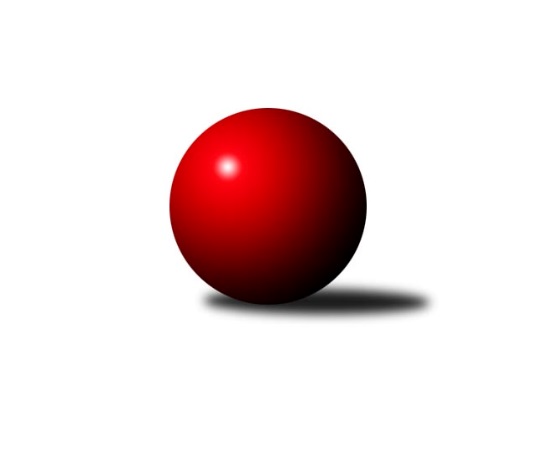 Č.18Ročník 2015/2016	5.3.2016Nejlepšího výkonu v tomto kole: 3626 dosáhlo družstvo: TJ Lokomotiva Česká Třebová2. KLM B 2015/2016Výsledky 18. kolaSouhrnný přehled výsledků:TJ Opava˝A˝	- KK Zábřeh	4:4	3402:3368	10.0:14.0	5.3.TJ Horní Benešov ˝A˝	- TJ Sokol Vracov	2:6	3384:3399	10.5:13.5	5.3.TJ Rostex Vyškov ˝A˝	- KK Blansko 	7:1	3341:3147	18.0:6.0	5.3.KK Slovan Rosice	- TJ Sokol Husovice	6:2	3433:3348	14.0:10.0	5.3.TJ Lokomotiva Česká Třebová	- TJ Centropen Dačice	5:3	3626:3579	12.5:11.5	5.3.TJ Třebíč	- KK Moravská Slávia Brno ˝B˝	6:2	3519:3478	14.0:10.0	5.3.Tabulka družstev:	1.	TJ Třebíč	18	15	1	2	104.0 : 40.0 	259.0 : 173.0 	 3404	31	2.	TJ Lokomotiva Česká Třebová	18	11	2	5	87.0 : 57.0 	235.5 : 196.5 	 3396	24	3.	KK Slovan Rosice	18	10	4	4	85.0 : 59.0 	231.0 : 201.0 	 3350	24	4.	TJ Centropen Dačice	18	9	4	5	82.0 : 62.0 	227.0 : 205.0 	 3352	22	5.	TJ Rostex Vyškov ˝A˝	18	10	1	7	80.0 : 64.0 	241.5 : 190.5 	 3339	21	6.	TJ Sokol Vracov	18	9	0	9	72.0 : 72.0 	211.0 : 221.0 	 3319	18	7.	TJ Opava˝A˝	17	8	1	8	64.5 : 71.5 	200.5 : 207.5 	 3319	17	8.	TJ Sokol Husovice	18	8	0	10	68.0 : 76.0 	215.0 : 217.0 	 3324	16	9.	KK Zábřeh	18	6	2	10	64.5 : 79.5 	212.0 : 220.0 	 3332	14	10.	KK Blansko	17	5	3	9	61.0 : 75.0 	190.0 : 218.0 	 3247	13	11.	TJ Horní Benešov ˝A˝	18	5	0	13	61.0 : 83.0 	197.5 : 234.5 	 3235	10	12.	KK Moravská Slávia Brno ˝B˝	18	2	0	16	27.0 : 117.0 	148.0 : 284.0 	 3233	4Podrobné výsledky kola:	 TJ Opava˝A˝	3402	4:4	3368	KK Zábřeh	Michal Blažek *1	124 	 126 	 122 	134	506 	 0:4 	 582 	 145	144 	 142	151	Martin Sitta	Martin Marek	155 	 141 	 143 	150	589 	 4:0 	 496 	 124	114 	 119	139	Lukáš Horňák	Milan Vaněk	141 	 135 	 137 	133	546 	 0:4 	 577 	 148	143 	 145	141	Václav Švub	Marek Hynar	142 	 152 	 156 	152	602 	 3:1 	 534 	 144	122 	 140	128	Jiří Flídr	Petr Hendrych	141 	 137 	 136 	143	557 	 1:3 	 558 	 146	127 	 141	144	Zdeněk Švub	Petr Bracek	134 	 163 	 148 	157	602 	 2:2 	 621 	 168	149 	 145	159	Josef Sittarozhodčí: střídání: *1 od 61. hodu Milan JahnNejlepší výkon utkání: 621 - Josef Sitta	 TJ Horní Benešov ˝A˝	3384	2:6	3399	TJ Sokol Vracov	Miroslav Petřek ml.	148 	 159 	 138 	169	614 	 3:1 	 561 	 139	130 	 162	130	Tomáš Sasín	Kamil Kubeša	151 	 149 	 148 	142	590 	 1.5:2.5 	 593 	 148	154 	 149	142	Pavel Polanský st. ml.	Karel Chlevišťan	142 	 140 	 152 	133	567 	 3:1 	 552 	 147	128 	 149	128	František Svoboda	Zdeněk Černý	133 	 133 	 141 	126	533 	 1.5:2.5 	 555 	 129	133 	 150	143	Filip Kordula	Petr Rak	131 	 120 	 144 	132	527 	 0:4 	 574 	 137	155 	 146	136	Antonín Svozil ml.	Vlastimil Skopalík	125 	 147 	 136 	145	553 	 1.5:2.5 	 564 	 131	145 	 136	152	Petr Polanskýrozhodčí: Nejlepší výkon utkání: 614 - Miroslav Petřek ml.	 TJ Rostex Vyškov ˝A˝	3341	7:1	3147	KK Blansko 	Petr Pevný	136 	 145 	 139 	146	566 	 3:1 	 540 	 124	153 	 126	137	Petr Michálek	Eduard Varga	138 	 130 	 142 	136	546 	 2.5:1.5 	 539 	 133	136 	 134	136	Jakub Flek	Tomáš Procházka	140 	 151 	 130 	143	564 	 4:0 	 508 	 128	131 	 110	139	Martin Cihlář	Jiří Trávníček	147 	 139 	 118 	143	547 	 3:1 	 479 	 120	114 	 120	125	Roman Flek	Luděk Rychlovský	142 	 140 	 144 	134	560 	 3.5:0.5 	 511 	 142	130 	 121	118	Petr Havíř	Kamil Bednář	143 	 147 	 131 	137	558 	 2:2 	 570 	 138	135 	 154	143	Martin Procházkarozhodčí: Nejlepší výkon utkání: 570 - Martin Procházka	 KK Slovan Rosice	3433	6:2	3348	TJ Sokol Husovice	Jiří Axman st.	160 	 133 	 155 	136	584 	 2:2 	 580 	 130	164 	 146	140	Tomaš Žižlavský	Jiří Zemek	140 	 163 	 162 	140	605 	 4:0 	 558 	 132	155 	 138	133	Jan Machálek st.	Michal Hrdlička	141 	 136 	 152 	140	569 	 2:2 	 513 	 114	146 	 112	141	Jiří Radil *1	Ivo Fabík	140 	 156 	 123 	139	558 	 2:2 	 573 	 138	143 	 141	151	David Plšek	Dalibor Matyáš	155 	 134 	 137 	150	576 	 3:1 	 548 	 134	143 	 123	148	Pavel Košťál	Adam Palko	133 	 134 	 144 	130	541 	 1:3 	 576 	 116	156 	 159	145	Miroslav Vejtasarozhodčí: střídání: *1 od 35. hodu Jakub HnátNejlepší výkon utkání: 605 - Jiří Zemek	 TJ Lokomotiva Česká Třebová	3626	5:3	3579	TJ Centropen Dačice	Václav Kolář	149 	 166 	 160 	162	637 	 3:1 	 602 	 157	138 	 158	149	Jiří Malínek	Jiří Hetych ml.	140 	 161 	 147 	146	594 	 1.5:2.5 	 608 	 153	133 	 176	146	Mojmír Holec	Martin Podzimek	153 	 145 	 162 	148	608 	 2.5:1.5 	 598 	 142	144 	 164	148	Milan Kabelka	Rudolf Stejskal	126 	 146 	 152 	151	575 	 1.5:2.5 	 567 	 126	152 	 134	155	Tomáš Bártů	Pavel Jiroušek	155 	 157 	 157 	151	620 	 3:1 	 581 	 139	143 	 144	155	Pavel Kabelka	Jiří Kmoníček	149 	 129 	 142 	172	592 	 1:3 	 623 	 157	137 	 160	169	Josef Brtníkrozhodčí: Nejlepší výkon utkání: 637 - Václav Kolář	 TJ Třebíč	3519	6:2	3478	KK Moravská Slávia Brno ˝B˝	Petr Dobeš ml.	149 	 155 	 158 	154	616 	 2:2 	 609 	 138	158 	 143	170	Radek Šenkýř	Jiří Mikoláš	142 	 133 	 158 	154	587 	 3:1 	 569 	 140	141 	 150	138	Radim Hostinský	Lukáš Toman	131 	 142 	 132 	145	550 	 1:3 	 569 	 138	141 	 134	156	Peter Zaťko	Robert Pevný	148 	 147 	 145 	153	593 	 3:1 	 585 	 147	144 	 151	143	Milan Klika	Václav Rypel	139 	 139 	 155 	138	571 	 2:2 	 580 	 140	152 	 153	135	Karel Ustohal	Kamil Nestrojil	149 	 133 	 149 	171	602 	 3:1 	 566 	 132	149 	 134	151	Ondřej Olšákrozhodčí: Nejlepší výkon utkání: 616 - Petr Dobeš ml.Pořadí jednotlivců:	jméno hráče	družstvo	celkem	plné	dorážka	chyby	poměr kuž.	Maximum	1.	Kamil Nestrojil 	TJ Třebíč	598.64	381.8	216.8	1.6	9/10	(637)	2.	Martin Sitta 	KK Zábřeh	589.21	382.4	206.8	1.6	9/10	(632)	3.	Robert Pevný 	TJ Třebíč	588.23	378.0	210.2	1.0	10/10	(684)	4.	Jiří Zemek 	KK Slovan Rosice	588.09	381.9	206.2	1.7	10/10	(641)	5.	Pavel Jiroušek 	TJ Lokomotiva Česká Třebová	587.46	389.4	198.0	2.4	10/10	(668)	6.	Mojmír Holec 	TJ Centropen Dačice	580.52	373.8	206.7	1.5	9/10	(610)	7.	Petr Dobeš  ml.	TJ Třebíč	578.37	372.3	206.1	2.2	9/10	(636)	8.	Josef Sitta 	KK Zábřeh	577.12	372.8	204.3	1.7	10/10	(621)	9.	Jiří Trávníček 	TJ Rostex Vyškov ˝A˝	577.07	378.4	198.7	2.8	10/10	(635)	10.	Václav Kolář 	TJ Lokomotiva Česká Třebová	575.42	374.0	201.4	3.0	10/10	(664)	11.	Petr Hendrych 	TJ Opava˝A˝	575.14	372.6	202.5	1.8	9/9	(623)	12.	Pavel Polanský st.  ml.	TJ Sokol Vracov	575.11	378.6	196.5	2.4	9/10	(626)	13.	Jiří Hetych  ml.	TJ Lokomotiva Česká Třebová	573.53	378.0	194.2	2.5	10/10	(624)	14.	Dalibor Matyáš 	KK Slovan Rosice	573.10	372.1	201.0	2.4	10/10	(647)	15.	Tomáš Procházka 	TJ Rostex Vyškov ˝A˝	572.74	374.9	197.9	3.6	9/10	(627)	16.	Tomaš Žižlavský 	TJ Sokol Husovice	572.22	373.4	198.8	2.4	10/10	(620)	17.	Petr Pevný 	TJ Rostex Vyškov ˝A˝	571.06	372.2	198.8	2.0	10/10	(611)	18.	Martin Procházka 	KK Blansko 	567.08	373.2	193.9	2.3	10/10	(640)	19.	Jiří Mikoláš 	TJ Třebíč	566.41	375.9	190.5	2.7	7/10	(615)	20.	František Svoboda 	TJ Sokol Vracov	566.05	372.6	193.5	1.8	10/10	(608)	21.	Karel Ustohal 	KK Moravská Slávia Brno ˝B˝	564.96	374.8	190.2	2.6	9/10	(621)	22.	Martin Podzimek 	TJ Lokomotiva Česká Třebová	564.75	364.7	200.1	2.4	8/10	(668)	23.	Miroslav Petřek  ml.	TJ Horní Benešov ˝A˝	564.14	370.1	194.0	2.7	10/10	(614)	24.	Václav Rypel 	TJ Třebíč	562.86	366.5	196.4	2.9	7/10	(599)	25.	Josef Brtník 	TJ Centropen Dačice	562.07	367.2	194.9	2.8	8/10	(623)	26.	Petr Holanec 	TJ Lokomotiva Česká Třebová	561.91	372.7	189.2	3.2	9/10	(621)	27.	Jiří Malínek 	TJ Centropen Dačice	561.64	376.3	185.4	3.9	10/10	(602)	28.	David Plšek 	TJ Sokol Husovice	560.09	373.3	186.8	4.0	10/10	(600)	29.	Milan Vaněk 	TJ Opava˝A˝	557.61	373.6	184.0	3.5	9/9	(598)	30.	Luděk Rychlovský 	TJ Rostex Vyškov ˝A˝	556.91	367.0	190.0	2.5	10/10	(592)	31.	Tomáš Bártů 	TJ Centropen Dačice	556.71	370.5	186.2	3.1	9/10	(573)	32.	Michal Hrdlička 	KK Slovan Rosice	556.47	371.7	184.8	4.1	9/10	(618)	33.	Jan Tužil 	TJ Sokol Vracov	555.84	366.7	189.2	3.8	7/10	(618)	34.	Pavel Košťál 	TJ Sokol Husovice	555.75	369.8	186.0	3.4	10/10	(588)	35.	Jiří Axman  st.	KK Slovan Rosice	555.14	371.6	183.6	3.5	7/10	(599)	36.	Marek Hynar 	TJ Opava˝A˝	554.84	373.6	181.3	5.3	8/9	(610)	37.	Antonín Svozil  ml.	TJ Sokol Vracov	554.51	371.4	183.1	3.8	10/10	(599)	38.	Zdeněk Švub 	KK Zábřeh	553.21	365.0	188.2	3.4	10/10	(601)	39.	Milan Kabelka 	TJ Centropen Dačice	552.74	369.4	183.3	3.5	9/10	(605)	40.	Petr Bracek 	TJ Opava˝A˝	551.90	358.2	193.7	3.3	9/9	(626)	41.	Ivo Fabík 	KK Slovan Rosice	551.81	362.7	189.1	2.4	9/10	(608)	42.	Pavel Kabelka 	TJ Centropen Dačice	550.68	366.4	184.3	2.8	9/10	(589)	43.	Kamil Bednář 	TJ Rostex Vyškov ˝A˝	550.08	369.6	180.5	5.6	10/10	(590)	44.	Miroslav Vejtasa 	TJ Sokol Husovice	548.40	366.0	182.4	2.8	9/10	(622)	45.	Filip Kordula 	TJ Sokol Vracov	548.05	367.4	180.7	5.6	7/10	(597)	46.	Jiří Kmoníček 	TJ Lokomotiva Česká Třebová	547.81	367.6	180.2	3.7	9/10	(615)	47.	Kamil Kubeša 	TJ Horní Benešov ˝A˝	547.69	367.3	180.4	3.3	10/10	(593)	48.	Jiří Flídr 	KK Zábřeh	546.73	369.0	177.7	4.1	10/10	(586)	49.	Karel Chlevišťan 	TJ Horní Benešov ˝A˝	546.17	365.3	180.9	4.6	10/10	(587)	50.	Jakub Flek 	KK Blansko 	545.06	369.5	175.6	5.3	10/10	(618)	51.	Tomáš Kordula 	TJ Sokol Vracov	544.57	375.9	168.6	4.9	7/10	(618)	52.	Lukáš Hlavinka 	KK Blansko 	543.21	361.7	181.5	3.7	8/10	(616)	53.	Michal Blažek 	TJ Opava˝A˝	542.93	367.9	175.0	5.3	7/9	(596)	54.	Peter Zaťko 	KK Moravská Slávia Brno ˝B˝	541.96	362.5	179.4	4.5	10/10	(592)	55.	Jan Dobeš 	TJ Třebíč	541.51	363.6	177.9	3.6	9/10	(622)	56.	Václav Švub 	KK Zábřeh	541.00	366.5	174.5	4.1	10/10	(582)	57.	Adam Palko 	KK Slovan Rosice	540.73	364.1	176.6	5.9	10/10	(598)	58.	Radek Šenkýř 	KK Moravská Slávia Brno ˝B˝	537.44	365.0	172.4	6.0	9/10	(609)	59.	Roman Flek 	KK Blansko 	535.00	360.3	174.8	4.4	10/10	(591)	60.	Martin Honc 	KK Blansko 	534.83	363.7	171.1	5.2	7/10	(582)	61.	Petr Polanský 	TJ Sokol Vracov	532.31	363.8	168.5	4.6	7/10	(583)	62.	Milan Jahn 	TJ Opava˝A˝	526.72	363.4	163.3	8.6	6/9	(557)	63.	Vlastimil Skopalík 	TJ Horní Benešov ˝A˝	525.94	358.0	167.9	5.5	9/10	(561)	64.	Petr Havíř 	KK Blansko 	525.77	360.1	165.7	4.6	10/10	(585)	65.	Petr Rak 	TJ Horní Benešov ˝A˝	523.49	352.0	171.5	6.6	7/10	(589)	66.	Lukáš Horňák 	KK Zábřeh	522.26	360.4	161.9	8.3	7/10	(547)	67.	František Kellner 	KK Moravská Slávia Brno ˝B˝	521.44	351.5	170.0	6.0	8/10	(554)		Martin Kovář 	TJ Lokomotiva Česká Třebová	598.00	381.0	217.0	0.0	1/10	(598)		Roman Porubský 	KK Blansko 	585.00	370.5	214.5	1.5	2/10	(598)		Jan Machálek ml.  ml.	TJ Sokol Husovice	577.06	377.1	199.9	2.4	6/10	(609)		Rudolf Stejskal 	TJ Lokomotiva Česká Třebová	572.50	374.0	198.5	3.0	2/10	(623)		Josef Gajdošík 	TJ Lokomotiva Česká Třebová	567.75	388.0	179.8	6.0	2/10	(587)		Petr Kozák 	TJ Horní Benešov ˝A˝	567.00	380.3	186.7	2.7	3/10	(598)		Radim Hostinský 	KK Moravská Slávia Brno ˝B˝	563.33	387.7	175.7	4.0	3/10	(579)		Vladislav Pečinka 	TJ Horní Benešov ˝A˝	561.00	396.0	165.0	7.0	1/10	(561)		Milan Klika 	KK Moravská Slávia Brno ˝B˝	560.33	371.5	188.8	3.8	4/10	(601)		Jaroslav Sedlář 	KK Moravská Slávia Brno ˝B˝	560.00	352.0	208.0	1.0	1/10	(560)		Marek Ollinger 	KK Zábřeh	557.25	374.3	183.0	3.5	4/10	(601)		Jiří Radil 	TJ Sokol Husovice	556.44	369.2	187.2	3.3	3/10	(592)		Zdeněk Pospíchal 	TJ Centropen Dačice	554.67	360.0	194.7	2.2	3/10	(576)		Miroslav Ptáček 	KK Slovan Rosice	552.33	358.0	194.3	5.0	3/10	(560)		Martin Marek 	TJ Opava˝A˝	552.17	362.4	189.8	2.9	5/9	(589)		Lukáš Toman 	TJ Třebíč	550.00	368.0	182.0	7.0	1/10	(550)		Ivo Hostinský 	KK Moravská Slávia Brno ˝B˝	547.75	354.5	193.3	3.5	2/10	(585)		Tomáš Sasín 	TJ Sokol Vracov	547.50	376.0	171.5	5.5	2/10	(561)		Jan Kmoníček 	TJ Lokomotiva Česká Třebová	544.50	376.5	168.0	5.5	2/10	(577)		Martin Myška 	TJ Třebíč	544.00	364.0	180.0	4.3	4/10	(581)		Přemysl Žáček 	TJ Opava˝A˝	543.00	375.0	168.0	5.0	1/9	(543)		Ondřej Olšák 	KK Moravská Slávia Brno ˝B˝	542.25	372.3	170.0	5.5	2/10	(566)		Petr Žahourek 	TJ Centropen Dačice	538.00	360.5	177.5	3.5	2/10	(542)		Jan Večerka 	TJ Rostex Vyškov ˝A˝	537.25	352.9	184.4	4.4	6/10	(572)		Pavel Palian 	KK Moravská Slávia Brno ˝B˝	536.88	353.1	183.8	3.4	6/10	(557)		Zdeněk Černý 	TJ Horní Benešov ˝A˝	535.80	357.3	178.5	4.3	3/10	(559)		Jan Machálek  st.	TJ Sokol Husovice	534.05	361.1	173.0	6.7	5/10	(599)		Karel Novák 	TJ Centropen Dačice	534.00	356.0	178.0	2.7	3/10	(535)		Mojmír Novotný 	TJ Třebíč	533.50	349.0	184.5	3.5	2/10	(546)		Luděk Zeman 	TJ Horní Benešov ˝A˝	532.00	379.0	153.0	13.0	1/10	(532)		Petr Michálek 	KK Blansko 	531.75	372.0	159.8	6.5	2/10	(540)		Jaromír Šula 	KK Slovan Rosice	531.00	361.0	170.0	3.0	1/10	(531)		David Kaluža 	TJ Horní Benešov ˝A˝	529.50	366.5	163.0	6.5	2/10	(559)		Ladislav Musil 	KK Blansko 	525.17	365.3	159.8	8.3	3/10	(568)		Petr Sehnal 	KK Blansko 	524.00	363.0	161.0	14.0	1/10	(524)		Michael Dvořák 	KK Moravská Slávia Brno ˝B˝	522.80	358.3	164.5	8.6	5/10	(562)		Martin Cihlář 	KK Blansko 	522.50	354.5	168.0	8.0	2/10	(537)		Petr Wolf 	TJ Opava˝A˝	521.00	361.0	160.0	5.0	1/9	(521)		Bohuslav Čuba 	TJ Horní Benešov ˝A˝	517.40	353.7	163.7	4.6	5/10	(585)		Jiří Zezulka 	KK Zábřeh	517.00	373.0	144.0	3.0	1/10	(517)		Jakub Hnát 	TJ Sokol Husovice	516.50	359.5	157.0	6.4	4/10	(543)		Petr Streubel  st.	KK Slovan Rosice	511.00	328.0	183.0	2.0	1/10	(511)		Eduard Varga 	TJ Rostex Vyškov ˝A˝	509.38	357.0	152.4	9.8	4/10	(546)		Martin Večerka 	KK Moravská Slávia Brno ˝B˝	506.80	342.5	164.3	9.1	3/10	(532)		Robert Mondřík 	TJ Rostex Vyškov ˝A˝	504.25	348.3	156.0	8.0	2/10	(534)		Tomáš Vejmola 	TJ Rostex Vyškov ˝A˝	502.50	331.0	171.5	5.5	2/10	(512)		David Pospíšil 	KK Moravská Slávia Brno ˝B˝	501.00	350.0	151.0	4.0	1/10	(501)		Dalibor Lang 	KK Moravská Slávia Brno ˝B˝	499.50	343.0	156.5	9.0	2/10	(508)		Břetislav Láník 	TJ Rostex Vyškov ˝A˝	462.00	324.0	138.0	5.0	1/10	(462)Sportovně technické informace:Starty náhradníků:registrační číslo	jméno a příjmení 	datum startu 	družstvo	číslo startu8242	Martin Sitta	05.03.2016	KK Zábřeh	6x21904	Ondřej Olšák	05.03.2016	KK Moravská Slávia Brno ˝B˝	5x19877	Radek Šenkýř	05.03.2016	KK Moravská Slávia Brno ˝B˝	6x15824	Antonín Svozil ml.	05.03.2016	TJ Sokol Vracov	6x14217	Lukáš Toman	05.03.2016	TJ Třebíč	2x18824	Karel Chlevišťan	05.03.2016	TJ Horní Benešov ˝A˝	6x19050	Petr Dobeš ml.	05.03.2016	TJ Třebíč	5x6825	Radim Hostinský	05.03.2016	KK Moravská Slávia Brno ˝B˝	6x21380	Eduard Varga	05.03.2016	TJ Rostex Vyškov ˝A˝	1x18062	Tomáš Sasín	05.03.2016	TJ Sokol Vracov	1x7505	Jiří Zemek	05.03.2016	KK Slovan Rosice	6x16593	Martin Procházka	05.03.2016	KK Blansko 	5x10753	Petr Michálek	05.03.2016	KK Blansko 	1x18302	Michal Hrdlička	05.03.2016	KK Slovan Rosice	6x17436	Rudolf Stejskal	05.03.2016	TJ Lokomotiva Česká Třebová	2x10652	Václav Kolář	05.03.2016	TJ Lokomotiva Česká Třebová	6x6326	Roman Flek	05.03.2016	KK Blansko 	5x19643	Jakub Flek	05.03.2016	KK Blansko 	5x9247	Petr Havíř	05.03.2016	KK Blansko 	4x22443	Martin Cihlář	05.03.2016	KK Blansko 	2x
Hráči dopsaní na soupisku:registrační číslo	jméno a příjmení 	datum startu 	družstvo	Program dalšího kola:19. kolo12.3.2016	so	9:30	TJ Sokol Husovice - KK Zábřeh	12.3.2016	so	10:00	TJ Sokol Vracov - TJ Lokomotiva Česká Třebová	12.3.2016	so	10:00	KK Moravská Slávia Brno ˝B˝ - KK Slovan Rosice	12.3.2016	so	12:45	KK Blansko  - TJ Horní Benešov ˝A˝	12.3.2016	so	13:30	TJ Rostex Vyškov ˝A˝ - TJ Opava˝A˝	12.3.2016	so	14:00	TJ Centropen Dačice - TJ Třebíč	Nejlepší šestka kola - absolutněNejlepší šestka kola - absolutněNejlepší šestka kola - absolutněNejlepší šestka kola - absolutněNejlepší šestka kola - dle průměru kuželenNejlepší šestka kola - dle průměru kuželenNejlepší šestka kola - dle průměru kuželenNejlepší šestka kola - dle průměru kuželenNejlepší šestka kola - dle průměru kuželenPočetJménoNázev týmuVýkonPočetJménoNázev týmuPrůměr (%)Výkon10xVáclav KolářČ. Třebová6374xJosef SittaZábřeh A112.146211xJosef BrtníkDačice6233xMiroslav Petřek ml.Hor.Beneš.A111.646142xJosef SittaZábřeh A6211xMarek HynarOpava A108.7160211xPavel JiroušekČ. Třebová6203xPetr BracekOpava A108.716027xPetr Dobeš ml.Třebíč6167xJiří ZemekRosice107.886051xMiroslav Petřek ml.Hor.Beneš.A6144xPavel Polanský st. ml.Vracov107.82593